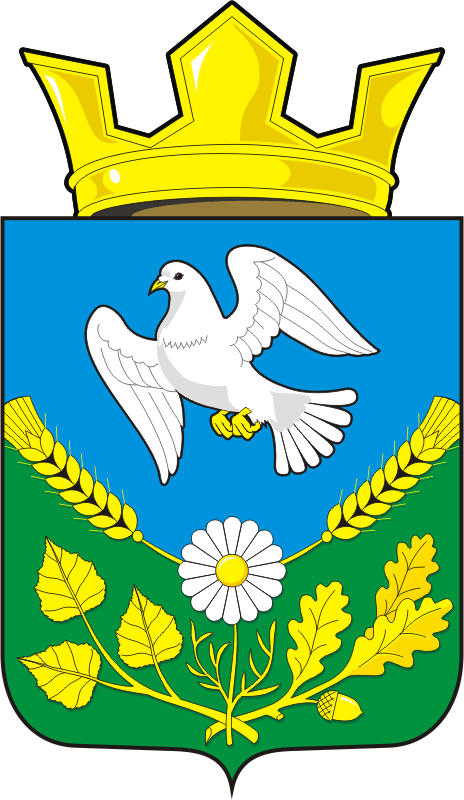 АДМИНИСТРАЦИЯ НАДЕЖДИНСКОГО СЕЛЬСОВЕТА САРАКТАШСКОГО РАЙОНА ОРЕНБУРГСКОЙ ОБЛАСТИП О С Т А Н О В Л Е Н И Е____________________________________________________________________от 15.08.	                          с. Надеждинка                             № 39-п1. Утвердить «Порядок подачи обращения гражданином, замещавшего должность муниципальной службы в администрации Надеждинского сельсовета, о даче согласия на замещение на условиях трудового договора должности в организации либо на выполнение работы на условиях гражданско-правового договора в организации, если отдельные функции по управлению этой организацией входили в его должностные (служебные) обязанности» .2. Признать утратившими силу Постановление администрации Надеждинского сельсовета № 39-п  от 26.06.2012 года  «Об утверждении Порядка уведомления гражданином, замещавшим должность муниципальной службы, комиссии по соблюдению требований к служебному поведению муниципальных служащих  и урегулированию конфликта интересов, если в течение двух лет со дня увольнения с муниципальной  службы гражданин замещает на условиях трудового договора должности в организации и (или) выполняет  в данной организации работы на условиях гражданско-правового  договора, если отдельные функции муниципального управления данной организацией входили в должностные  (служебные) обязанности муниципального служащего».3. Ознакомить муниципальных служащих администрации Надеждинского сельсовета с настоящим постановлением.4. Постановление вступает в силу после его обнародования и подлежит  размещению на официальном сайте муниципального образования Надеждинский сельсовет в сети «Интернет» http://www.//admnadegdinka.ru/.5. Контроль за выполнением настоящего постановления возложить на специалиста сельсовета Яковлеву Ю.Л.        Глава администрации        Надеждинского  сельсовета                                                       Тимко О.А.Разослано: администрации района, прокуратуре, в дело.Приложение к постановлению администрации Надеждинского сельсоветаот 06.08.2018  № 39-пПОРЯДОКподачи обращения гражданином, замещавшего должность муниципальной службы в администрации Надеждинского сельсовета, о даче согласия на замещение на условиях трудового договора должности в организации либо на выполнение работы на условиях гражданско-правового договора в организации, если отдельные функции по управлению этой организацией входили в его должностные (служебные) обязанности1. Гражданин, замещавший должность муниципальной службы, включенную в перечень должностей муниципальной службы, утвержденный постановлением администрации муниципального образования Надеждинский  сельсовет от 26.06.2012 года № 41-п «Об утверждении Перечня должностей муниципальной службы, при назначении на которые граждане и при замещении которых муниципальные служащие обязаны представлять сведения о своих доходах, об имуществе и обязательствах имущественного характера, а также сведения о доходах, об имуществе и обязательствах имущественного характера своих супруги (супруга) и несовершеннолетних детей» (далее - гражданин, замещавший должность муниципальной службы) (далее - перечень), если отдельные функции муниципального управления данной организацией входили в его должностные (служебные) обязанности, желающий заключить в течение двух лет после увольнения с муниципальной службы трудовой договор с организацией и (или) выполнять на условиях гражданско-правового договора (договоров) в организации работу (оказывать услуги) в течение месяца стоимостью более ста тысяч рублей, обязан направить обращение об этом в комиссию по соблюдению требований к служебному поведению муниципальных служащих и урегулированию конфликта интересов в администрации муниципального образования Надеждинский сельсовет (далее - комиссия) о своем намерении заключить трудовой договор или гражданско-правовой договор и получить согласие до заключения с ним данных договоров.Уведомление (Приложение №1 ) о наложении на гражданина ограничений, установленных статьей 12 Федерального закона от 01.01.2001 N 273-ФЗ "О противодействии коррупции", вручается ему в день увольнения с муниципальной службы (один экземпляр уведомления с отметкой о вручении подшивается в личное дело муниципального служащего) .2. Обращение подается гражданином в администрацию Надеждинского сельсовета. (Приложение №2). В обращении указываются: фамилия, имя, отчество гражданина, дата его рождения, адрес места жительства, замещаемые должности в течение последних двух лет до дня увольнения с муниципальной службы, наименование, местонахождение коммерческой или некоммерческой организации, характер ее деятельности, должностные (служебные) обязанности, исполняемые гражданином во время замещения им должности муниципальной службы, функции по муниципальному управлению в отношении коммерческой или некоммерческой организации, вид договора (трудовой или гражданско-правовой), предполагаемый срок его действия, сумма оплаты за выполнение (оказание) по договору работ (услуг).Регистрация обращения осуществляется в день его поступления в Журнале (Приложение №3) регистраций обращений о даче согласия на замещение должности в коммерческой или некоммерческой организации либо на выполнение работы (оказание услуг) на условиях гражданско-правового договора (договоров) в данных организациях.   				На копии обращения ставится отметка с датой и номером регистрации.    Копия зарегистрированного обращения выдается гражданину на руки либо направляется по почте с уведомлением о вручении.3. Комиссия осуществляет рассмотрение обращения, по результатам которого подготавливается мотивированное заключение по существу обращения с учетом требований статьи 12 Федерального закона от 01.01.2001 N 273-ФЗ "О противодействии коррупции".           Обращение, заключение и другие материалы в течение двух рабочих дней со дня поступления обращения представляются председателю комиссии.4. Обращение, указанное в пункте 2 настоящего Положения, может быть подано муниципальным служащим, планирующим свое увольнение с муниципальной службы, и подлежит рассмотрению комиссией в соответствии с настоящим Положением.5. Комиссия обязана рассмотреть обращение гражданина (муниципального служащего) в срок не позднее семи рабочих дней со дня поступления указанного обращения в комиссию.6. По итогам рассмотрения обращения комиссия выносит одно из следующих решений:а) дать гражданину согласие на замещение должности в коммерческой или некоммерческой организации либо на выполнение работы на условиях гражданско-правового договора в коммерческой или некоммерческой организации, если отдельные функции по муниципальному управлению этой организацией входили в его должностные (служебные) обязанности;б) отказать гражданину в замещении должности в коммерческой или некоммерческой организации либо в выполнении работы на условиях гражданско-правового договора в коммерческой или некоммерческой организации, если отдельные функции по муниципальному управлению этой организацией входили в его должностные (служебные) обязанности, и мотивировать свой отказ.7. При наличии оснований комиссия может принять иное решение. Основания и мотивы принятия такого решения должны быть отражены в протоколе заседания комиссии.8. Решение комиссии оформляется протоколом, который подписывается всеми членами комиссии, принимавшими участие в ее заседании. Решение комиссии носит обязательный характер.9. Выписка из решения комиссии, заверенная подписью секретаря комиссии и печатью администрации Надеждинского сельсовета, вручается гражданину (муниципальному служащему), в отношении которого рассматривался вопрос, под роспись или направляется заказным письмом с уведомлением по указанному им в обращении адресу не позднее одного рабочего дня, следующего за днем проведения соответствующего заседания комиссии.Приложение №1Уведомлениео наложении на гражданина, замещавшего должность муниципальнойслужбы,  ограничений, установленных статьей 12 Федерального закона от 01.01.2001 N 273-ФЗ «О противодействии коррупции»"  от _________ N ____Уважаемый(ая) _____________________________________________________________(фамилия, имя, отчество) Уведомляем Вас о том, что в соответствии со статьей 12 Федеральногозакона от 01.01.2001 N 273-ФЗ "О противодействии коррупции" должность__________________________________________________________________(наименование должности муниципальной службы, включенной в Перечень) включена в перечень должностей муниципальной службы, утвержденныйраспоряжением администрации Надеждинского сельсовета (далее - перечень), при замещении которых на гражданина при заключении им трудового или гражданско-правового договора (договоров), налагаются следующие ограничения:1. Гражданин, замещавший должность муниципальной службы, включенную в перечень, в течение двух лет после увольнения с муниципальной службы имеет право замещать на условиях трудового договора должности в организации и (или) выполнять в данной организации работы (оказывать услуги) в течение месяца стоимостью более ста тысяч рублей на условиях гражданско-правового договора, если отдельные функции муниципального (административного) управления данной организацией входили в должностные (служебные) обязанности муниципального служащего (далее - гражданин), только с согласия комиссии по соблюдению требований к служебному поведению муниципальных служащих и урегулированию конфликта интересов в администрации Надеждинского сельсовета (далее - комиссия).Комиссия обязана рассмотреть письменное обращение гражданина о даче согласия на замещение должности на условиях трудового договора в организации и (или) на выполнение в данной организации работ (оказание услуг) на условиях гражданско-правового договора в течение семи рабочих дней со дня поступления указанного обращения в комиссию. Выписка из решения комиссии, заверенная подписью секретаря комиссии и печатью администрации Надеждинского сельсовета, вручается гражданину (муниципальному служащему), в отношении которого рассматривался вопрос, под роспись или направляется заказным письмом с уведомлением по указанному им в обращении адресу не позднее одного рабочего дня, следующего за днем проведения соответствующего заседания комиссии.2. Гражданин обязан при заключении трудовых или гражданско-правовых договоров на выполнение работ (оказание услуг), указанных в пункте 1 настоящего Уведомления, сообщать работодателю сведения о последнем месте своей службы.Несоблюдение гражданином требования сообщать работодателю сведения о последнем месте своей службы влечет прекращение трудового или гражданско-правового договора на выполнение работ (оказание услуг), указанных в пункте 1 настоящего Уведомления.Проверка соблюдения гражданином, указанным в пункте 1 настоящего Уведомления, запрета на замещение на условиях трудового договора должности в организации и (или) на выполнение в данной организации работ (оказание данной организации услуг) на условиях гражданско-правового договора в случаях, предусмотренных федеральными законами, если отдельные функции муниципального управления данной организацией входили в должностные (служебные) обязанности муниципального служащего, и соблюдения работодателем условий заключения трудового договора или соблюдения условий заключения гражданско-правового договора с таким гражданином осуществляется в порядке, устанавливаемом распоряжением администрации Надеждинского сельсовета.Приложение №2В комиссию по соблюдению требований к служебному поведению муниципальных служащих и урегулированию конфликта интересов администрации Надеждинского сельсовета ФИО_____________________________ адрес_____________________________контактный телефон_____________________Я, ________________________________________________________________фамилия, имя, отчество гражданина, дата его рождения__________________________________________________________________замещаемые должности в течение последних двух лет до дняувольнения с муниципальной службы,____________________________________________________________________________________________________________________________________наименование, местонахождение коммерческой или некоммерческой организации,  характер ее деятельности,____________________________________________________________________________________________________________________________________должностные (служебные) обязанности, исполняемые гражданином во время  замещения им должности__________________________________________________________________муниципальной службы, функции по муниципальному управлению в отношении  коммерческой или некоммерческой организации,____________________________________________________________________________________________________________________________________вид договора (трудовой или гражданско-правовой), предполагаемый срок его действия,____________________________________________________________________________________________________________________________________сумма оплаты за выполнение (оказание) по договору работ (услуг). 	В связи с тем, что замещаемая должность муниципальной службы включена в Перечень должностей муниципальной службы, утвержденный постановлением администрации муниципального образования Надеждинский сельсовет от ______2012 года № ____- п, и при замещении этой должности в мои обязанности входили функции по муниципальному управлению в отношении данной организации, прошу Вас в соответствии со статьей 12 Федерального закона от 01.01.2001 N 273-ФЗ "О противодействии коррупции" дать мне согласие на замещение должности__________________________________________________________________указать полное наименование предлагаемой должностиИнформацию о принятом решении прошу мне сообщить лично (почтовымотправлением).подпись _____________                           _____________ дата  Приложение №3 ЖУРНАЛ РЕГИСТРАЦИИ ОБРАЩЕНИЙ ГРАЖДАН О ДАЧЕ СОГЛАСИЯ НА ЗАМЕЩЕНИЕ ДОЛЖНОСТИ В ОРГАНИЗАЦИИ ЛИБО НА ВЫПОЛНЕНИЕ РАБОТЫ (ОКАЗАНИЕ УСЛУГ) НА УСЛОВИЯХ ГРАЖДАНСКО-ПРАВОВОГО ДОГОВОРА В КОММЕРЧЕСКОЙ ИЛИ НЕКОММЕРЧЕСКОЙ ОРГАНИЗАЦИИОб утверждение порядка подачи обращения гражданином, замещавшего должность муниципальной службы в администрации Надеждинского сельсовета, о даче согласия на замещение на условиях трудового договора должности в организации либо на выполнение работы на условиях гражданско-правового договора в организации, если отдельные функции по управлению этой организацией входили в его должностные (служебные) обязанностиВ соответствии п.1.1. статьи 12 Федерального закона от 25.12.2008  № 273-ФЗ «О противодействии коррупции»,  статьей 14 Федерального закона от 02.03.2007 № 25-ФЗ «О муниципальной службе в Российской Федерации», части 4 статьи 11  Закона Оренбургской области от 10.10.2007  № 1611/339-1У-ОЗ №ФИО гражданинаДата регистрации обращенияФИО, подпись сотрудника, принявшего обращениеДата направления обращенияДата рассмотрения обращенияРешение комиссии1234